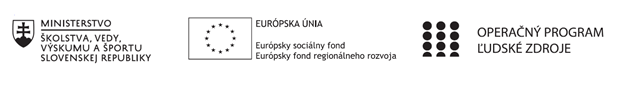 Správa o činnosti pedagogického klubu Príloha:Prezenčná listina zo stretnutia pedagogického klubuZáznam z online stretnutia prostredníctvom aplikácie MS TEAMs. Príloha správy o činnosti pedagogického klubu              -PREZENČNÁ LISTINAMiesto konania stretnutia: Gymnázium sv. Cyrila a MetodaDátum konania stretnutia:  14. 10. 2020Trvanie stretnutia: od    14:15 hod.	do 17:15 hod.Zoznam účastníkov/členov pedagogického klubu:Meno prizvaných odborníkov/iných účastníkov, ktorí nie sú členmi pedagogického klubu  a podpis/y:Prioritná osVzdelávanieŠpecifický cieľ1.1.1 Zvýšiť inkluzívnosť a rovnaký prístup ku kvalitnému vzdelávaniu a zlepšiť výsledky a kompetencie detí a žiakovPrijímateľSpojená katolícka škola, Farská 19, 949 01 NitraNázov projektuZvýšenie kvality vzdelávania na Gymnáziu sv. Cyrila a Metoda v NitreKód projektu  ITMS2014+312011V634Názov pedagogického klubu 5.6.1. Pedagogický klub matematickej gramotnostiDátum stretnutia  pedagogického klubu14.10.2020Miesto stretnutia  pedagogického klubuGymnázium sv. Cyrila a Metoda, Farská 19, NitraMeno koordinátora pedagogického klubuPaedDr. Ján Šunderlík, PhD.Odkaz na webové sídlo zverejnenej správywww.gcm.skManažérske zhrnutie:V mesiaci október sú plánované dve stretnutia pedagogického klubu matematickej gramotnosti. Jedno stretnutie je riadne a druhé je presunuté z mesiaca marec 2020, ktoré sa neuskutočnilo kvôli prvej vlne pandémie COVID 19. Toto stretnutie je riadne stretnutie v mesiaci október. Kvôli nariadenej dištančnej výučbe na stredných školách, sa  stretnutie koná dištančnou formou cez program MS Teams. Hlavným zameraním októbrového stretnutia je digitalizácia vzdelávacieho obsahu a prácu s MS Office 365. Naplň stretnutia zapadla do aktuálneho obdobia, kedy je potrebné vzdelávať dištančne prostredníctvom MS Office 365. Okrem technického zamerania sme sa metodicky venovali práci s neštruktúrovanými problémami. Krúžky prípravy na matematickú olympiádu ako aj príprava Technického sympózia bola, po konzultácii zo zodpovednými na ministerstve školstva, z dôvodu mimoriadnej situácie odložená. Uvedené body sme doplnili o zdieľanie príkladov dobrej online pedagogickej praxe jednotlivých členov klubu matematickej gramotnosti.kľúčové slová : Práca s grafickým tabletom, práca s OneDrive, didaktická virtuálna knižnica matematického obsahu, neštruktúrované problémyHlavné body, témy stretnutia, zhrnutie priebehu stretnutia:Závery a odporúčania:Druhé stretnutie práce pedagogického klubu matematickej gramotnosti bolo poznačené pandémiou vírusu COVID 19. Na druhej stane sme plne využili poznatky získané na pedagogickom klube v dištančnej výučbe. Ďalej sa plánujeme viac zamerať na spoločnú prípravu metodiky hodiny matematiky, ktorá by bola aj online odučená. Taktiež sa chceme zamerať na následnú reflexiu na odučenú hodinu počas ďalších kluboch matematickej gramotnosti. Vypracoval (meno, priezvisko)PaedDr. Ján Šunderlík, PhD.Dátum14.10.2020PodpisSchválil (meno, priezvisko)PaedDr. Ján Šunderlík, PhD.Dátum14.10.2020PodpisPrioritná os:VzdelávanieŠpecifický cieľ:1.1.1 Zvýšiť inkluzívnosť a rovnaký prístup ku kvalitnému vzdelávaniu a zlepšiť výsledky a kompetencie detí a žiakovPrijímateľ:Spojená katolícka škola, Farská 19, 949 01 NitraNázov projektu:Zvýšenie kvality vzdelávania na Gymnáziu sv. Cyrila a Metoda v NitreKód ITMS projektu:312011V634Názov pedagogického klubu:5.6.1. Pedagogický klub matematickej gramotnostič.Meno a priezviskoPodpisInštitúcia1.PaedDr. Ján Šunderlík, PhD.Prítomný cez MS TEAMsGymnázium sv. Cyrila a Metoda v Nitre2.Mgr. Kopček PeterPrítomný cez MS TEAMsGymnázium sv. Cyrila a Metoda v Nitre3.Mgr. Žáková LeaPrítomný cez MS TEAMsGymnázium sv. Cyrila a Metoda v Nitre4.Mgr. Mitošinková JanaPrítomný cez MS TEAMsGymnázium sv. Cyrila a Metoda v Nitre5.Mgr. Lucia MiklášováPrítomný cez MS TEAMsGymnázium sv. Cyrila a Metoda v Nitre6.Mgr. Jozef ČujdíkPrítomný cez MS TEAMsGymnázium sv. Cyrila a Metoda v Nitre7.Mgr. Viera TibenskáPrítomný cez MS TEAMsGymnázium sv. Cyrila a Metoda v Nitreč.Meno a priezviskoPodpisInštitúcia